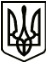 МЕНСЬКА МІСЬКА РАДАРОЗПОРЯДЖЕННЯ 23 березня 2022 року                         м. Мена	№ 89Про  проведення Днів благоустрою територій населених пунктів Менської міської територіальної громади	З метою поліпшення благоустрою населених пунктів Менської міської територіальної громади, впорядкування цвинтарів, парків та скверів, залучення громадськості до вирішення питань благоустрою населених пунктів, підвищення рівня екологічної культури, враховуючи діючий воєнний стан в країні та введену комендантську годину, відповідно до Правил благоустрою територій населених пунктів Менської міської об’єднаної територіальної громади, керуючись Законом України «Про благоустрій населених пунктів», Законом України «Про правовий режим воєнного стану» та ст. 42 Закону України «Про місцеве самоврядування в Україні»:          1. Провести 24 та 25 березня 2022 року «Дні благоустрою територій населених пунктів Менської міської територіальної громади» з дотриманням заходів безпеки в умовах воєнного стану та комендантської години.          2. Доручити керівнику КП «Менакомунпослуга», старостам старостинських округів територіальної громади та рекомендувати керівникам підприємств, установ та організацій всіх форм власності, що здійснюють свою діяльність на території населених пунктів Менської міської територіальної громади, директорам навчальних закладів, фізичним особам-підприємцям, об’єднанням співвласників багатоквартирних будинків, будинковим та вуличним комітетам, релігійним громадам та жителям громади прийняти участь у проведенні 24 та 25 березня 2022 року «Днів благоустрою територій населених пунктів Менської міської територіальної громади».          3. Відділу цифрових трансформацій та комунікації міської ради забезпечити висвітлення інформації про результати проведення «Днів благоустрою територій населених пунктів Менської міської територіальної громади».Контроль за виконанням розпорядження залишаю за собою.Міський голова                                                                   Геннадій ПРИМАКОВ